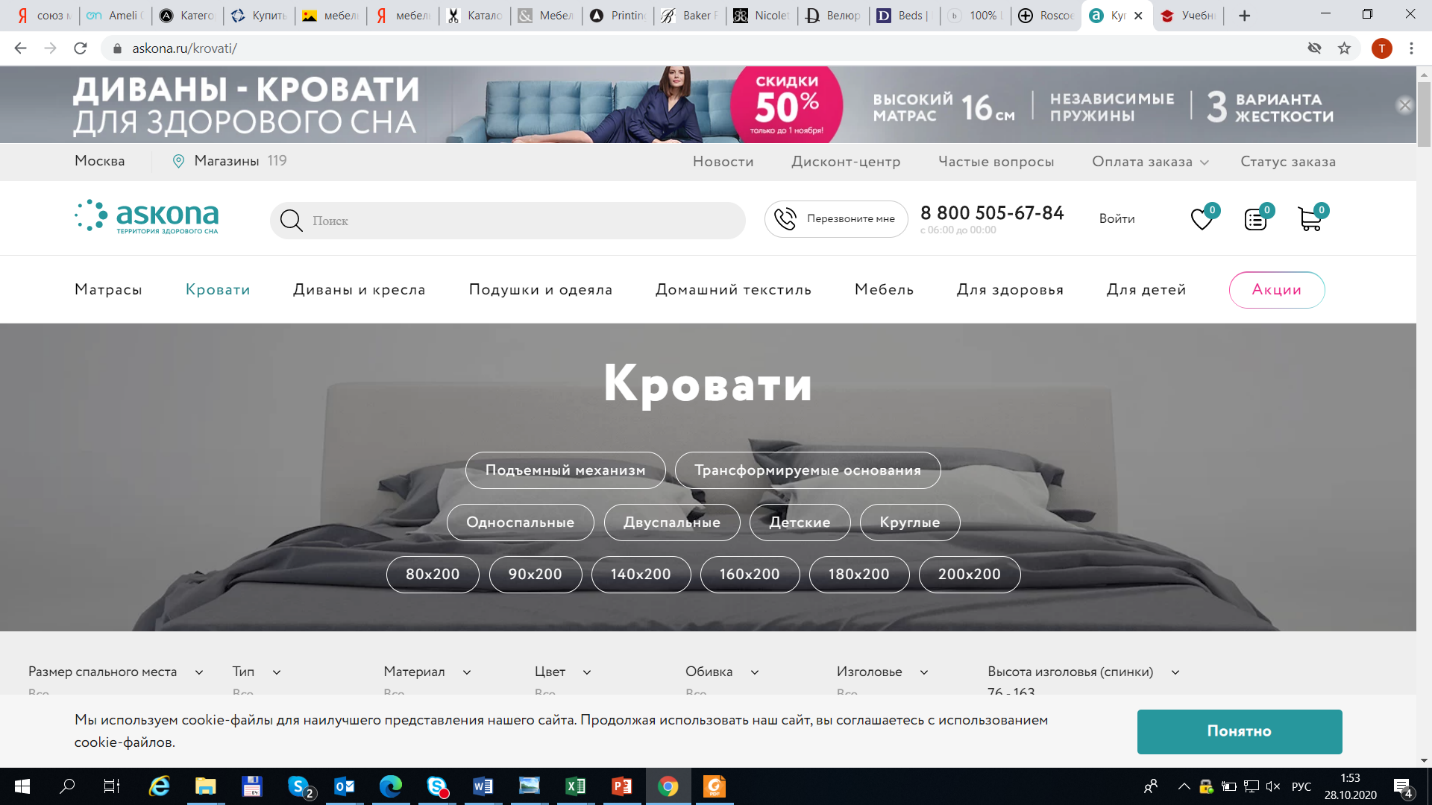 Уважаемый клиент,Благодарим Вас за выбор мебели в компании Аскона. Данные рекомендации помогут вам надолго сохранить идеальный внешний вид мебели в текстильной обивке.Вами выбран материал из коллекции  Lana.Коллекция искусственной шерсти LANA ― это особая атмосфера, стиль и нетривиальный вкус. Она полностью воплощает в себе современные тенденции и радует спокойной и органичной цветовой гаммой. 
По своим тактильным и визуальным свойствам ткань выглядит как натуральная шерсть, приглушенные тона и ворсовая поверхность усиливают это впечатление. Lana практична в уходе, устойчива к деформациям и истиранию. В отличии от натуральной шерсти Lana не обладает столь высокой пиллингуемостью, а значит мебель в этой коллекции ткани прослужит вам долгое время. Рекомендации по уходу:Рекомендуется беречь от воздействия прямых солнечных лучей и ламп накаливания.Для самостоятельной очистки допускается использование специальных моющих средств, предназначенных для ухода за мебельными тканями.При удалении загрязнений рекомендуется использовать неконцентрированный мыльный раствор.Рекомендована сухая чистка пылесосом. При условии использования накладки с мягкой щетиной.Рекомендуется удалять пыль при помощи влажной губки или салфетки.Разрешена сухая химчистка от специализированных компаний.Рекомендуется беречь от домашних животных.Технические характеристики:Тип ткани: искусственная шерстьСостав: 100% полиэстерИзносостойкость к истиранию: 25 000 цикловСтрана производитель: Китай